 KARTA KWALIFIKACYJNA UCZESTNIKA WYPOCZYNKU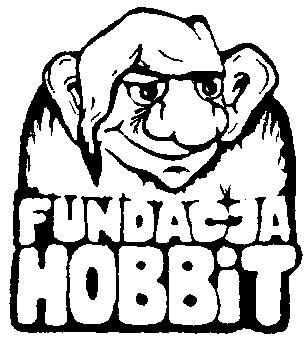 I. INFORMACJE DOTYCZĄCE WYPOCZYNKU   1.Forma wypoczynkukoloniazimowiskoobózbiwakpółkoloniainna forma wypoczynku    ……………………………………….                  (proszę podać formę2. Termin wypoczynku …………………-…………………3. Adres wypoczynku, miejsce lokalizacji wypoczynku Baza wypadowa-Schronisko „Orzeł” -Sokolec 52;  Ludwikowice KłodzkieTrasa wypoczynku o charakterze wędrownymWędrówki: Walim, Osówka, Wielka Sowa, Schronisko Zygmuntówka (z uwagi na zmiany pogody-wędrówki mogą ulec zmianie)Nazwa kraju w przypadku wypoczynku organizowanego za granicą………….....................................................Wrocław, ………………							…………………………….        (miejscowość, data)								(podpis organizatora wypoczynku)II.  INFORMACJE DOTYCZĄCE UCZESTNIKA WYPOCZYNKU1. Imię (imiona) i nazwisko 	……………..................................................................................................................2. Imiona i nazwiska rodziców	................................................................. ,  .................................................................3. Rok urodzenia ....................................... Numer PESEL uczestnika wypoczynku5. Adres zamieszkania	........................................................................................................................kod pocztowy......................6. Adres zamieszkania lub pobytu rodziców (w przypadku uczestnika niepełnoletniego)……………………….………………………………………………7. Numer telefonu rodziców lub inny nr. Tel. osoby wskazanej przez pełnoletniego uczestnika wypoczynku w czasie trwania wypocz.............................................................................................................8. Informacja o specjalnych potrzebach edukacyjnych uczestnika wypoczynku, w szczególności o potrzebach wynikających z niepełnosprawności, niedostosowania społecznego lub zagrożenia niedostosowaniem społecznym.……………………………………………………………………………………………………………………………………………………………………………………………………………………………………………………………………………………9. Istotne dane o stanie zdrowia uczestnika wypoczynku, rozwoju psychofizycznym i stosowanej diecie (np. na co uczestnik jest uczulony, jak znosi jazdę samochodem, czy przyjmuje stale leki i w jakich dawkach, czy nosi aparat ortodontyczny lub okulary).………………………………………………………………………………………………………………………………………………………………………………………………………………………………………………………………………………… oraz o szczepieniach ochronnych (wraz z podaniem roku lub przedstawienie książeczki zdrowia z aktualnym wpisem szczepień)tężec………………błonica…………………..inne……………………………….……………………………………………………………………………….					….………….......................……………………………	(data)						(podpis rodziców/pełnoletniego uczestnika wypoczynku)III.  DECYZJA ORGANIZATORA WYPOCZYNKU O ZAKWALIFIKOWANIU UCZESTNIKA WYPOCZYNKU  DO UDZIAŁU W WYPOCZYNKUPostanawia się (właściwe zaznaczyć znakiem X)zakwalifikować i skierować uczestnika na wypoczynekodmówić skierowania uczestnika na wypoczynek ze względu………………………………………………. ………………							…………………………….        (data)								(podpis organizatora wypoczynku)IV. POTWIERDZENIE PRZEZ KIEROWNIKA WYPOCZYNKU POBYTU UCZESTNIKA WYPOCZYNKU W MIEJSCU WYPOCZYNKUUczestnik przebywał: Baza wypadowa-Schronisko „Orzeł” -Sokolec 52;  Ludwikowice Kłodzkie									(adres miejsca wypoczynku)od dnia (dzień, miesiąc, rok)……………………………….do dnia (dzień, miesiąc, rok)………………………..…………………………..………………							…………………………….        (data)								(podpis kierownika wypoczynku)V. INFORMACJA KIEROWNIKA WYPOCZYNKU O STANIE ZDROWIA UCZESTNIKA WYPOCZYNKU W CZASIE TRWANIA WYPOCZYNKU ORAZ O CHOROBACH PRZEBYTYCH W JEGO TRAKCIE.…………………………………………………………………………………………………………………………………………………………………………………………………………………………………………………………………………………………………………………………							…………………………….  (miejscowość, data)							(podpis kierownika wypoczynku)VI. INFORMACJE I SPOSTRZEŻENIA WYCHOWAWCY WYPOCZYNKU DOTYCZĄCE POBYTU UCZESTNIKA WYPOCZYNKU…………………………………………………………………………………………………………………………………………………………………………………………………………………………………………………………………………………………………………………………							…………………………….  (miejscowość, data)						(podpis wychowawcy wypoczynku)VII.  INFORMACJE DOTYCZĄCE WYPOCZYNKU, DEKLARACJA RODZICÓW(OPIEKUNÓW) ORAZ OGÓLNE ZASADY UCZESTNICTWA W OBOZIE:1. Imię i nazwisko uczestnika wypoczynku……………..............................................................................................................2. Data urodzenia uczestnika wypoczynku (dzień-miesiąc-rok)................................................................................................3.  E-mail kontaktowy (rodziców lub pełnoletniego uczestnika wypoczynku)………….……………………………………………………………….4. Turnus wypoczynku i wybór grupy(tur. I)      				  (gr. narciarska)        		  (jeźdzący)   (zaczynający naukę) 			  (gr. snowboardowa) 		  (jeźdzący)   (zaczynający naukę)(tur. II) )   	 			  (gr. narciarska)			  (jeźdzący)   (zaczynający naukę)  (gr. snowboardowa)		  (jeźdzący)   (zaczynający naukę)Każdy uczestnik obozu zobowiązany jest do przestrzegania regulaminów obowiązujących na obozie. Na wypoczynku obowiązuje zakaz palenia tytoniu, picia alkoholu, używania środków odurzających, samowolnego oddalania się z terenu obozowiska oraz innych miejsc czasowego przebywania grupy. Rodzice lub opiekunowie prawni dziecka ponoszą wszelką odpowiedzialność, w tym również finansową za celowo lub z jego winy wyrządzone szkody, na rzecz organizatora, bądź innych uczestników obozu i zobowiązani są do ich naprawienia. Organizatorzy nie ponoszą odpowiedzialności za sprzęt elektroniczny, rzeczy wartościowe, wszelkiego rodzaju odtwarzacze, telefony komórkowe- sprzęt ten uczestnicy mogą zabrać na obóz wyłącznie na własną odpowiedzialność. Rodzice (opiekunowie) dziecka mają obowiązek odebrać dziecko w dniu zakończenia wypoczynku, w miejscu i o planowanej godzinie, podanej w informatorze obozowym. Osobie usuniętej dyscyplinarnie z obozu nie przysługuje zwrot kosztów pobytu. W przypadku drastycznego naruszenia regulaminu, obowiązującego na obozie organizowanym przez Fundację Hobbit, zobowiązujemy się do natychmiastowego odebrania dziecka z obozu po wcześniejszym uzgodnieniu z kierownictwem obozu.Wyrażam zgodę na przetwarzanie danych osobowych zawartych w karcie kwalifikacyjnej na potrzeby niezbędne do zapewnienia bezpieczeństwa, ochrony zdrowia uczestnika oraz realizowanych przez Fundację Hobbit projektów, zgodnie z aktualnie obowiązującą ustawą o ochronie danych osobowych. Stwierdzam, że podałam/em wszystkie znane mi informacje o dziecku, które mogą pomóc w zapewnieniu mu właściwej opieki w czasie pobytu na obozie. Przyjmuję do wiadomości i wyrażam zgodę, że na czas przebywania dziecka na obozie przedstawiciel organizatora oraz wychowawca przejmują prawa i obowiązki czasowego opiekuna prawnego powierzonego opiece dziecka. W związku z tym w przypadku świadczeń medycznych czasowi opiekunowie prawni w stosunku do powierzonego opiece dziecka mogą: uzyskiwać informacje o jego stanie zdrowia oraz o udzielonych świadczeniach zdrowotnych, mogą wyrażać zgodę na wykonanie badania lub udzielenie świadczenia zdrowotnego. W razie uzasadnionej potrzeby, w tym zagrożenia zdrowia i życia dziecka zgadzam się/ nie zgadzam się (niepotrzebne skreślić) na jego leczenie w tym leczenie szpitalne, zabiegi diagnostyczne, operacje. O udzielonych dziecku świadczeniach zdrowotnych organizator niezwłocznie powiadamia rodziców. W przypadku choroby dziecka pokryję koszty zakupionych przez organizatora niezbędnych leków. W razie uzasadnionej potrzeby wyrażam zgodę/ nie wyrażam zgody (niepotrzebne skreślić) na badanie dziecka na obecność środków odurzających w organizmie. Wyrażam zgodę na wykorzystanie wizerunku uczestnika wypoczynku, wymienionego w pkt. I (zdjęć, filmów) do celów dokumentacyjnych i  informacyjnych przez Fundację Hobbit. Niniejsza zgoda nie jest ograniczona czasowo ani terytorialnie. Wyrażam zgodę na udział mojego dziecka w organizowanym przez Fundację "Hobbit" obozie. Oświadczam, że akceptuję warunki i regulamin obozu i zobowiązuję się dokonać w terminie opłat.....................................................                                                                .........................................................................                (data)                                                                                                          (podpis rodzica/opiekuna uczestnika wypoczynku) VIII. DEKLARACJA UCZESTNIKABędąc na obozie zobowiązuję się do przestrzegania obowiązujących regulaminów i włączenia się do realizacji programu.							 	...........................................	   						                   (podpis uczestnika)